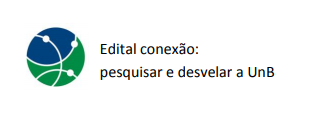 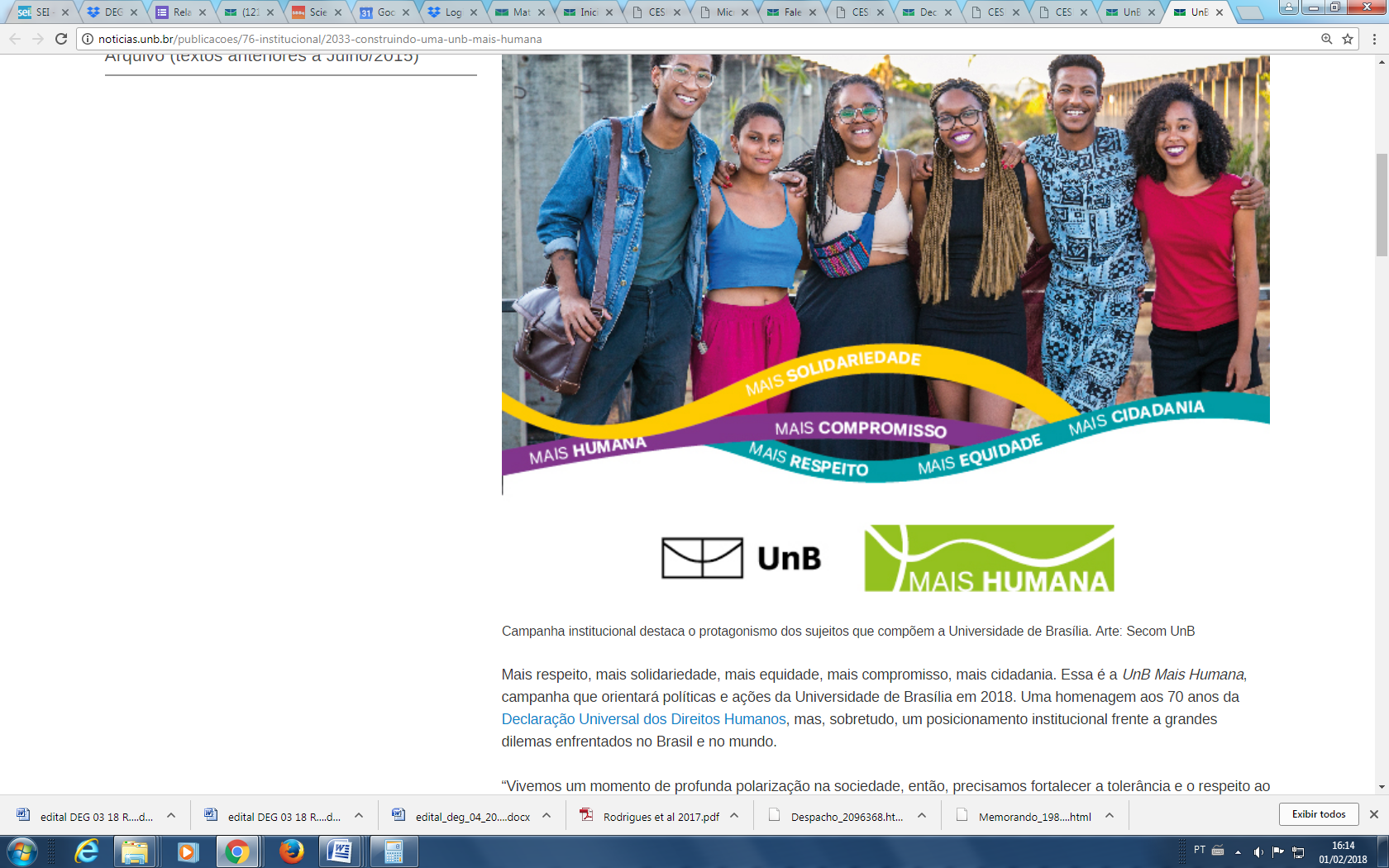 	]RELATÓRIO FINAL DE PESQUISA1-IDENTIFICAÇÃO:1.1- Unidade Acadêmica:1.2- Professor Responsável pelo projeto (proponente)1.3 - Título do Projeto:1.4- Disciplina alvo:1.5- Equipe: (Docentes)1.8- Equipe: (Tutores remunerados)1.9- Equipe: (Tutores voluntários)2- DESCRIÇÃO DA PROPOSTA EXECUTADA:2.1- Público alvo:2.2- Breve descrição do problema projeto ou aplicativo2.3- Detalhamento das atividades realizadas e problemas encontrados durante a execução 3- ACOMPANHAMENTO:3.1- Ao longo do desenvolvimento da proposta foram realizadas reuniões pedagógicas de acompanhamento com os tutores?  Com qual regularidade?4- AVALIAÇÃO:4.1- Resultados alcançados:4.2- Avaliação do impacto da proposta, pela equipe: 4.3. Produto final da pesquisa – breve descrição